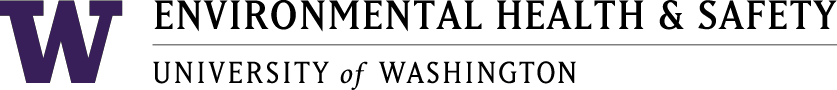 Health and Safety Committee 10 Meeting MinutesDecember 18, 2023	1:00 pm – 2:00 pmZoom*X=Present at meetingMeeting notes recorded by EAAndy NutzhornMaureen Black

AgendaCall to OrderApproval of November MinutesOpen DiscussionOARS Reports November 2023Adjourn
Call to Order: Meeting called to order at 1:05 PM
Approval of Minutes: The November 2023 minutes were approved.
OARS Reports:2023-11-024 – Individual experienced a sore shoulder after loading and delivery work while working at the Center for Urban Horticulture. Closed.2023-11-031 – A child fell and hit their forehead on the Fiddleheads Magnolia classroom obstacle course. Closed.2023-11-033 – An acetone-like odor was present in the Ocean Sciences building. Closed.2023-11-038 – Closed.2023-11-071 – Keep open. Concerns on training/understanding of safety procedures as tenants were not told to evacuate despite that being to the contrary. Open Discussion:U-wide meeting featured HSC groups reporting on successes/challenges. Various committees shared challenges with turnover and attendance. Other shared recent successes, which included the creation of a UW Tacoma tri-campus safety page.Newly elected U-wide reps will start at their respective January meetings.Stephanie shared that she would be conducting an evening safety walkthrough of south campus to evaluate potentially unsafe areas. 
Adjourn: Meeting adjourned at 1:49 PM.